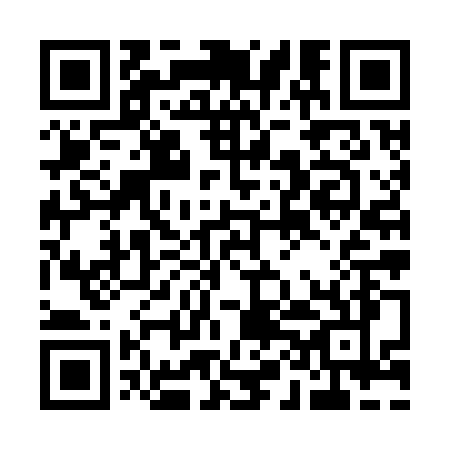 Prayer times for Samples Crossing, Montana, USAMon 1 Jul 2024 - Wed 31 Jul 2024High Latitude Method: Angle Based RulePrayer Calculation Method: Islamic Society of North AmericaAsar Calculation Method: ShafiPrayer times provided by https://www.salahtimes.comDateDayFajrSunriseDhuhrAsrMaghribIsha1Mon3:255:271:235:369:1911:212Tue3:255:281:235:369:1811:213Wed3:265:281:235:369:1811:214Thu3:265:291:235:369:1811:205Fri3:275:301:245:369:1711:206Sat3:275:311:245:369:1711:207Sun3:285:311:245:369:1611:208Mon3:285:321:245:369:1611:209Tue3:295:331:245:369:1511:1910Wed3:315:341:245:369:1411:1711Thu3:325:351:255:369:1411:1612Fri3:345:361:255:369:1311:1513Sat3:365:371:255:369:1211:1314Sun3:375:381:255:369:1211:1215Mon3:395:391:255:359:1111:1016Tue3:415:401:255:359:1011:0817Wed3:435:411:255:359:0911:0718Thu3:445:421:255:359:0811:0519Fri3:465:431:255:349:0711:0320Sat3:485:441:255:349:0611:0221Sun3:505:451:255:349:0511:0022Mon3:525:461:255:339:0410:5823Tue3:545:471:255:339:0310:5624Wed3:565:491:255:339:0210:5425Thu3:585:501:255:329:0110:5226Fri4:005:511:255:328:5910:5027Sat4:025:521:255:318:5810:4828Sun4:045:531:255:318:5710:4629Mon4:055:551:255:308:5510:4430Tue4:075:561:255:308:5410:4231Wed4:095:571:255:298:5310:40